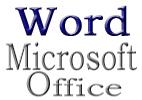 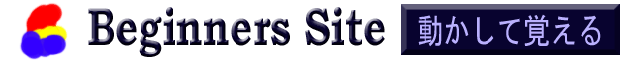 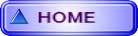 阪神ﾀｲｶﾞｰｽ中日ﾄﾞﾗｺﾞﾝｽﾞ鹿島ｱﾝﾄﾗｰｽﾞ阪神ﾀｲｶﾞｰｽ中日ﾄﾞﾗｺﾞﾝｽﾞ鹿島ｱﾝﾄﾗｰｽﾞ